CCNR-ZKR/ADN/WP.15/AC.2/2017/18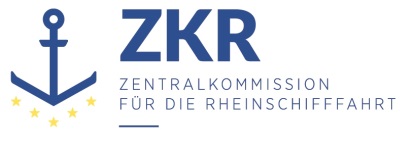 Allgemeine Verteilung23. Mai 2017Or. DEUTSCHGEMEINSAME EXPERTENTAGUNG FÜR DIE DEMÜBEREINKOMMEN ÜBER DIE INTERNATIONALE BEFÖRDERUNGVON GEFÄHRLICHEN GÜTERN AUF BINNENWASSERSTRASSENBEIGEFÜGTE VERORDNUNG (ADN)(SICHERHEITSAUSSCHUSS)(31. Tagung, Genf, 28. bis 31. August 2017)Punkt 4 b) zur vorläufigen TagesordnungVorschläge für Änderungen der dem ADN beigefügten Verordnung:Weitere ÄnderungsvorschlägePrüfliste in 8.6.3, Korrektur		Vorgelegt von Österreich,Die Erklärung zu Frage 4 der Prüfliste lautet derzeit:Frage 4 :„Das Schiff muss jederzeit sicher betreten und verlassen werden können. Stehen landseitig keine geschützten Fluchtwege oder nur ein Fluchtweg zum schnellen Verlassen des Schiffes im Notfall zur Verfügung, muss schiffseitig ein weiteres geeignetes Fluchtmittel vorhanden sein wenn es gemäß 7.1.4.77 und 7.2.4.77 erforderlich ist.“Der Verweis auf 7.1.4.77 ist nicht zutreffend, da sich 7.1.4.77 auf die Evakuierungsmittel beim Umschlag von Trockengüterschiffen bezieht, und die Prüfliste nur beim Umschlag von Tankschiffen auszufüllen ist.Änderungsantrag:In der Erklärung zu Frage 4 der Prüfliste in 8.6.3 ist „7.1.4.77 und“ zu streichen.***